VEUILLEZ AFFICHER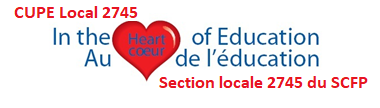 ATTENTION : Membres SCFP 2745OBJET : Article 14.04, maximisation des heuresDE: Theresa McAllister DATE: Septembre 2020Tel que stipulé dans l’article 14.04 de la convention collective, si vous désirez avoir l’opportunité de maximiser vos heures de travail pendant l’année scolaire, vous devez en faire la demande par écrit au bureau de votre district scolaire.  Veuillez faire parvenir ce formulaire à votre direction des Ressources Humaines ainsi qu’une copie à votre vice-présidente régionale.Vous pouvez utiliser ce formulaire.SCFP 2745 Région ____		 Zone __________MAXIMISATION DES HEURES DE TRAVAIL____________________Direction des Ressources HumainesDistrict scolaire ____________________________Tel que stipulé dans l’article 14.04. de la convention collective, je, ____________________________,  souhaite  être pris(e) en considération 		Nomlorsque des opportunités de maximiser mes heures de travail se présentent. J’occupe actuellement le poste de ____________________________ et je 						                       Classificationtravaille à _________________ de _______ à ________.                                 Lieu de travail		                     Heures de travailCette demande est pour l’année scolaire 2020-2021.Sincèrement,_________________________________________________________		____/____/____Signature						        Date